«Системно-деятельностный подход как основа организации образовательного процесса в условиях реализации ФГОС ДО»Антонова Т.А., воспитатель МАДОУ ДС №10 «Белочка»Слайд 1 (заставка)Добрый день, уважаемые коллеги!Слайд 2В этом учебном году введены изменения в организацию деятельности ресурсных методических центров, которые теперь будут называться форсайт-центрами, что подразумевает прогноз, предвидение, предсказание развития будущей ситуации в образовании на основе системы методов экспертной оценки стратегических направлений социально-экономического и инновационного развития, выявления технологических прорывов, способных оказать воздействие на образование в долгосрочной перспективе.  Наша инновационная площадка по проектной деятельности в дошкольном образовании делает акцент на  реализации новых методов обучения и воспитания, образовательных технологий, обеспечивающих освоение обучающимися базовых навыков и умений, повышение их мотивации к обучению и вовлеченности в образовательный процесс. Сегодня мы с вами будем говорить о детском проектировании и экспериментировании как  основе системно-деятельностного подхода к образованию. Но, прежде чем начать работу, предлагаю вспомнить значение некоторых терминов и понятий, относящихся к нашей  теме. Поможет нам в этом приём интерактивного обучения, который называется «Нитка и иголка». Задание для участников практикума.  Вы поделены на 4 группы: две группы «иголок» и две группы «ниток». У «иголок» и «ниток» части высказываний имеющих непосредственное отношение к системно-деятельностному подходу. Первые получают карточки с вопросами, вторые – с правильными ответами. Каждая «иголка» должен найти свою «нитку».  Проверка результатов.Спасибо, коллеги, прошу занять места за столами, чтобы продолжить нашу работу.Слайд 3В основу 	ФГОС ДО положен 	 системно-деятельностный подход, который  подразумевает  разнообразие индивидуальных образовательных траекторий и индивидуального развития каждого воспитанника, обеспечивающий рост творческого потенциала, познавательных мотивов, обогащение форм сотрудничества и расширение зоны ближайшего развития. Этого требует и современная ситуация: современный мир очень динамичен. Скорость его изменений постоянно нарастает:- каждые десять  лет объём информации в мире удваивается; - в 2017 году новой информации создано больше, чем за последние тысячи лет; - десять наиболее востребованных профессий 2017   не существовали в 2004 году; -знания, полученные сегодня, через некоторое время устаревают и нуждаются в коррекции.Какими же качествами должен обладать человек, чтобы выжить в так быстро меняющемся мире?Слайд 4Умение ставить перед собой цель, принимать решения; Умение самостоятельно находить пути решения проблемы в любой ситуации; Умение делать адекватный выбор в соответствии с собственными способностями и возможностями; Умение общаться и согласовывать свою позицию с другими людьми; Умение заботиться о других; Умение сохранить свое здоровье.Но главное – умение КРИТИЧЕСКИ мыслить.Слайд 5Системно-деятельностный подход дает возможность детям вырасти людьми, способными понимать и оценивать информацию; анализировать ее, применять в нестандартных условиях, т.е. учит детей учиться.На слайде вашему вниманию представлены базовые педагогические технологии, соответствующие ФГОС и системно-деятельностному подходу.Слайд 6Одной из них является кейс-технология.В отличие от вопросов  кейс-метод позволяет оценить не объем информации, который усвоил ребенок, а его готовность к практической деятельности через актуализацию полученных знаний.  Слайд 7Суть заключается в том, чтобы стимулировать познавательную активность ребенка через практическую деятельность и диалог с помощью смоделированной ситуации. При этом любая моделируемая или реальная ситуация должна предполагать несколько вариантов решений и быть максимально приближена к личному опыту детей. Слайд 8 Выделяют несколько методов кейс - технологии. Обратите внимание на слайд. Слайд 9 Приведу  пример  кейса для дошкольников. Кейс – прогнозирование  Одна девочка любила бабочек. Она любовалась ими в книгах, на картинах. С нетерпением ждала весны, чтобы как можно раньше заметить их пробуждение. Девочка узнавала о бабочках все самое-самое интересное и очень любила их рисовать. Однажды зимой она размечталась: «Как было бы здорово, если бы было вечное лето, и все бабочки мира оказались тут, у нас в саду!» Момент проблемного включения детей Представьте себе, что желание девочки сбылось. Будет ли это здорово? Комментарий Педагог по ходу рассказа использует восторженный тон, чтобы мнения детей разделились. Пофантазировав с детьми о том, как это здорово и красиво, воспитатель побуждает всерьез задуматься о последствиях и опасности такой ситуации.  Чтобы подготовить любую кейс-ситуацию, необходимо придерживаться определенного алгоритма. Он представлен на слайде.  Слайд 10Ситуация, которую вы предлагаете, должна не просто дать информацию, а погрузить в атмосферу происходящего, стимулировать к общению. Диалог должен быть конструктивным. При этом следует принимать любой ответ. Важно побуждать дошкольников, воспитателей  аргументировать  своё  мнение,  и из большого количества идей выбирать уместные и актуальные. Идеи для кейсов можно почерпнуть из реальных жизненных ситуаций, рассказов коллег, родителей, произведений художественной литературы, песен, мультфильмов с проблемным содержанием. Иногда сами дети, педагоги преподносят нам готовые идеи для кейсов в своих вопросах, поступках, играх. Практическая частьПредлагаю вам ознакомиться с некоторыми кейсами, которые можно использовать в работе и обсудить их. Слайд 11   Кейс 1: Методы повышения познавательной активности детейСлайд   12Кейс 1: Критерии оценки эффективности организации познавательно-исследовательской деятельности детей в соответствии с ФГОССлайд 13Кейс 2:    Критерии оценки эффективности организации художественно-творческой  деятельности детей в соответствии с ФГОССлайд 14Кейс 4: Оценочные типы ситуаций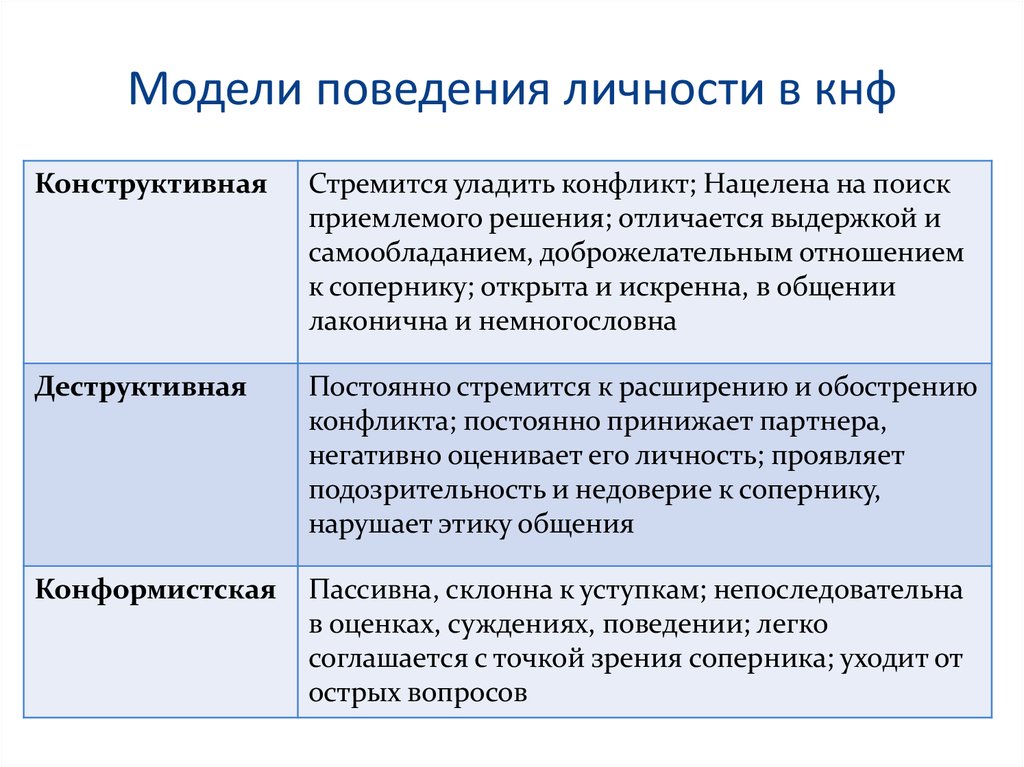 Слайд 15«Среди многих боковых тропинок, сокращающих дорогу к знанию, нам нужнее всего одна, которая бы научила нас искусству приобретать знания с затруднениями», - сказал когда-то Жан-Жак Руссо. Желаю вам, уважаемые коллеги, осваивать и успешно внедрять современные подходы к образованию дошкольников,  творить, быть здоровыми и счастливыми в своих семьях, профессии! 